Уважаемые собственники (наниматели) жилых помещений многоквартирного дома, располагающегося по адресу: Волгоград, Депутатская ул., д. 11а.ООО «Концессии водоснабжения» (далее также – РСО) уведомляет Вас об одностороннем отказе от исполнения договора холодного водоснабжения и водоотведения, заключенного между РСО и ООО «Комплекс» (далее также – УК), в отношении Вашего многоквартирного дома, в связи с наличием у УК подтвержденной задолженности.Таким образом, с целью соблюдения прав и законных интересов потребителей, добросовестно исполняющих свои обязательства по оплате, ООО «Концессии водоснабжения» переходит на прямые договорные отношения со всеми собственниками и пользователями помещений в Вашем многоквартирном доме, в части предоставления коммунальных услуг по холодному водоснабжения и водоотведению, с 01 декабря 2018 года.Договор холодного водоснабжения и водоотведения между потребителем и РСО заключается на неопределенный срок, при этом, заключения договора в письменной форме не требуется (ч. 6 ст. 157.2 ЖК РФ)РСО просит учесть вышеуказанную информацию в дальнейших договорных отношениях.По всем возникающим вопросам Вы можете обращаться по телефонам:контакт центр – тел. 99-67-96 (круглосуточно)специалисты РСО – тел. 99-67-96 (доб. 1611, 1646, 1649, 1685) с 08.00 утра до 17.00 по будням.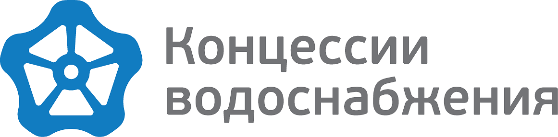 